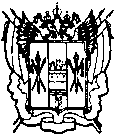 администрациЯ Цимлянского районаПОСТАНОВЛЕНИЕ13.02.2018                                                    №69	                                   г. ЦимлянскВ целях обеспечения взаимодействия органов местного самоуправления  Цимлянского района по вопросам развития территориального общественного самоуправления в Цимлянском районе,Администрация Цимлянского района,ПОСТАНОВЛЯЕТ:1. Образовать координационный совет при Главе Администрации Цимлянского района по развитию территориального общественного самоуправления в Цимлянском районе.2. Утвердить:2.1. Положение о координационном совете при Главе Администрации Цимлянского районапо развитию территориального общественного самоуправления в Цимлянском районе,согласно приложению №1.          2.2. Составкоординационного совета при Главе Администрации Цимлянского района по развитию территориального общественного самоуправления в Цимлянском районе,согласно приложению№2.3. Контроль завыполнением постановления возложить на заместителя ГлавыАдминистрации Цимлянского района по социальной сфере.Исполняющий обязанности ГлавыАдминистрации Цимлянского района                                     А.И.ВысочинПостановление  вноситведущийспециалист АдминистрацииЦимлянского района Е.Н.СапченкоПриложение № 1к постановлениюАдминистрации Цимлянского районаот 13.02.2018 № 69Положениео координационном совете при Главе Администрации Цимлянского района по развитию территориального общественного самоуправления в Цимлянском районеI. Общие положения1. Координационный совет при ГлавеАдминистрации Цимлянского районапо развитию территориального общественного самоуправления в Цимлянском районе (далее - Совет) является совещательным органом.2. Совет в своей деятельности руководствуется Конституцией Российской Федерации, федеральными конституционными законами, федеральными законами, указами и распоряжениями Президента Российской Федерации, постановлениями и распоряжениями Правительства Российской Федерации, иными нормативными правовыми актами Российской Федерации, Ростовской области и настоящим Положением.3. Деятельность Совета основывается на принципах законности, гласности, добровольности, равенства всех его членов.II. Цель и функции Совета4. Основной целью Совета является содействие развитию территориального общественного самоуправления в Цимлянском районе.5. Совет призван обеспечить консолидацию усилий областных исполнительных органов государственной власти Ростовской области, Администрации Цимлянского района, органов местного самоуправленияЦимлянского района, общественности по развитию территориального общественного самоуправления в Цимлянском районе.6. Основные функции Совета:1) Обсуждение наиболее важных вопросов развития территориального общественного самоуправления (далее – также ТОС) и выработка рекомендаций органам местного самоуправления Цимлянского района по их решению.2) Выработка предложений по организации системной работы по развитию ТОС в Цимлянскомрайоне.3) Формирование предложений по стимулированию органов местного самоуправленияЦимлянского района,деятельность которых направлена на популяризацию ТОС среди населения, поддержку инициатив граждан по созданию ТОС и реализации их проектов.4) Выработка предложений по включению в муниципальные программы, предусматривающие поддержку органов местного самоуправления поселений.5) Изучение и анализ успешного опыта и лучших практик ТОС Цимлянского района, подготовка предложений по повышению эффективности вовлечения населения в решение задач развития своих территорий, организации ТОС.7. Совет для исполнения установленных функций имеет право:1) Участвовать в разработке и обсуждении проектов правовых актов и программ, касающихся развития территориального общественного самоуправления в Цимлянском районе, по согласованию с их разработчиками.3) Участвовать в организации проведения совещаний, конференций, семинаров, круглых столов по вопросам развития территориального общественного самоуправленияв Цимлянском районе.4) Публиковать информацию о деятельности Совета.III. Права и обязанности членов Совета  8. Члены Совета вправе:1) Запрашивать и получать в установленном порядке информацию и материалы, необходимые для подготовки вопросов к заседанию Совета.2) Предлагать для рассмотрения на заседании Совета общественно значимые вопросы.3) Вносить предложения по формированию повестки дня заседания Совета.4) Принимать участие в подготовке вопросов к заседанию Совета.5)Вносить предложения по формированию рабочих групп с привлечением независимых экспертов.9. Члены Совета обязаны:1) Соблюдать требования законодательства Российской Федерации и законодательства Ростовской области.2) Принимать личное участие в заседаниях Совета.3) При осуществлении своих полномочий соблюдать нормы деловой этики, с уважением относиться к мнению других членов Совета и иных лиц, принимающих участие в заседаниях Совета.4) Способствовать реализации принятых Советом решений.IV. Порядок формирования и организация деятельности Совета10. Состав Совета утверждается постановлением Администрации Цимлянского района.11. Совет состоит из председателя Совета, заместителя председателя Совета, секретаря Совета и членов Совета. Председателем Совета является Глава Администрации Цимлянского района.12. Основной формой работы Совета является заседание. Заседания проводятся по мере необходимости по решению председателя Совета, но не реже одного раза в полугодие.13. Заседание Совета считается правомочным, если на нем присутствует более половины членов Совета.14. На заседания Советапо решению председателя Совета могут быть приглашены представители областных исполнительных органов государственной власти Ростовской области, органов местного самоуправления поселений Цимлянского района, заинтересованных организаций.Приглашенные на заседание Совета лица могут принимать участие в обсуждении рассматриваемых вопросов и вносить свои предложения.15. Заседание Совета ведет председатель Совета (или по его поручению – заместитель председателя Совета).16. Решения Совета принимаются простым большинством голосов от числа присутствующих на заседании членов Совета путем открытого голосования. При равенстве голосов решающим является голос председателя Совета.17. Решения Совета принимаются в форме предложений, носящих рекомендательный характер.18. Решения Совета оформляются протоколом заседания, который подписывается председателем Совета.19. Совет для реализации своих функций, подготовки материалов и проектов решений вправе образовывать рабочие группы. По решению председателя Совета в Совете могут быть созданы рабочие группы по отдельным направлениям, в том числе в сфере благоустройства территорий; в сфере жилищно-коммунального хозяйства; участия ТОС в работе с детьми и молодежью, организации и проведении спортивных мероприятий; взаимодействия ТОС.20. К участию в работе Совета, его рабочих групп могут привлекаться эксперты, специалисты, ученые, иные лица. 21. Организационное обеспечение деятельности Совета осуществляет секретарь Совета.Верно: управляющий делами                                                              Н.Н. БурунинаПриложение № 2к постановлению Администрации Цимлянского района от 13.02.2018№ 69СОСТАВкоординационного совета при Главе Администрации Цимлянского района по развитию территориального общественного самоуправления в Цимлянском районеПредседатель Совета:Секретарь Совета:Члены Совета:Верно: управляющий делами                                                              Н.Н. БурунинаО координационном совете приГлаве Администрации Цимлянского района по развитию территориального общественного самоуправления в Цимлянском районеВысочин А.И.Заместитель председателя Совета:Кузина С.Н.--ИсполняющийобязанностиГлавыАдминистрации Цимлянского района.заместитель Главы Администрации Цимлянского района по социальной сфере.Сапченко Е.Н.-ведущий специалист Администрации   Цимлянского района.Ананьева Т.В.Дёмина А.В.--заведующий финансовым отделом Администрации Цимлянского района;исполняющийобязанности заместителя Главы Администрации Цимлянского района по строительству, ЖКХ и архитектуре;Бурунина Н.Н.Капканов Н.Н.Гейн В.Г.Мельникова А.В.----управляющий делами Администрации Цимлянского  района;заместитель председателя Собрания депутатов Цимлянского района;председатель ТОС Маркинского сельского поселения (по согласованию);председатель ТОС Красноярского сельского поселения (по согласованию).